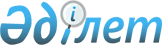 Қазақстан Республикасы Yкiметiнiң 1998 жылғы 25 мамырдағы N 477 қаулысына өзгерiстер енгiзу туралы
					
			Күшін жойған
			
			
		
					Қазақстан Республикасы Үкіметінің 2005 жылғы 22 шілдедегі N 768 Қаулысы. 
Күші жойылды - ҚР Үкіметінің 2007.09.14. N 807 Қаулысымен.



      


Ескерту.


 


Қаулының күші жойылды - ҚР Үкіметінің 2007.09.14. 


 N 807 


 Қаулысымен.



      Қазақстан Республикасының Үкiметi 

ҚАУЛЫ ЕТЕДI:





      1. "Қазақстан Республикасының ғылым, техника және бiлiм беру саласындағы Мемлекеттiк сыйлықтары туралы" Қазақстан Республикасы Yкiметiнiң 1998 жылғы 25 мамырдағы N 477 
 қаулысына 
 (Қазақстан Республикасының ПҮКЖ-ы, 1998 ж., N 15, 134-құжат) мынадай өзгерiстер енгiзiлсiн:



      көрсетiлген қаулымен бекiтiлген Қазақстан Республикасының Үкiметi жанындағы Қазақстан Республикасының ғылым, техника және бiлiм беру саласындағы мемлекеттiк сыйлықтары жөнiндегi комиссиясының құрамына:



      Комиссия төралқасына:

      Бекжанов            - Қазақстан Республикасының Қоршаған



      Жамбыл Лесбекұлы      ортаны қорғау вице-министрi енгiзiлсiн;

      көрсетiлген құрамнан Ысқақов Нұрлан Әбдiлдәұлы және Мұсайбеков Сәкен Жүнiсбекұлы шығарылсын.




      2. Осы қаулы қол қойылған күнінен бастап қолданысқа енгiзiледi.


      Қазақстан Республикасының




      Премьер-Министрі


					© 2012. Қазақстан Республикасы Әділет министрлігінің «Қазақстан Республикасының Заңнама және құқықтық ақпарат институты» ШЖҚ РМК
				